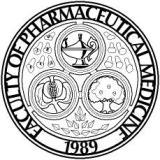 Contents1. Introduction	 31.1 Legal status of the LEP Agreement	 32. Completing the LEP Agreement	 42.1 Returning your completed LEP Agreement	 43. LEP general information	 53.1 LEP training locations	 54. The role of the LEP	 6 4.1 Supporting trainees	 6 - 74.2 Supporting ESs	 74.3 Supporting SAs	 84.4 Documentary requirements and data sharing with the Faculty	 84.5 Quality management and working with the Faculty	 8 - 95. The role of the Faculty	 106. Declaration and signatures	 11 - 12APPENDIX 1LEP training sites	 13 APPENDIX 2The PMST curriculum and schedule of LEPcommitment to support training	 14 - 20APPENDIX 3Data to be collected regarding ESs, AESs and trainees	 21APPENDIX 4Quality management requirements	 221. IntroductionThe purpose of the ‘Local Education Provider (LEP) Agreement’ is to ensure that a pharmaceutical organisation (‘the organisation’) that is approved as a LEP to deliver the Pharmaceutical Medicine Specialty Training (PMST) programme can: a) deliver the PMST programme for its traineesb) fulfil the General Medical Council’s (GMC) mandatory standards for specialty training contained in Promoting excellence: standards for medical education and training, andc) fulfil the GMC’s mandatory standards for recognising Educational Supervisors (ES) contained in Recognising and Approving Trainers.The assigned Specialty Adviser (SA) will review the LEP Agreement for his or her LEP at the point of signature and on an annual basis, to confirm that the LEP is meeting the requirements. The Faculty of Pharmaceutical Medicine (‘the Faculty’), and the Pharmaceutical Medicine Virtual Deanery (‘the Virtual Deanery’) may share information contained in the organisation’s completed LEP Agreement with the GMC as part of its quality assurance responsibilities; some of this information might be made public in the Lead Postgraduate Dean’s report to the GMC. Maintaining status as a LEP is held as a mark of quality for an organisation and a statement of its dedication to support PMST. This status may be declared in advertisements for hiring new physicians.1.1 Legal status of the LEP AgreementThe LEP Agreement forms the basis of the agreement between the LEP and the Faculty, setting out the standards required to support PMST trainees and Educational Supervisors (ES), as well as the standards for interactions with the Faculty and compliance with quality management processes. As such, by signing this agreement, the LEP agrees to abide by the conditions set out in the agreement. Failure to abide by these conditions may result in actions being taken, up to and including the removal of LEP status by the GMC.2. Completing the LEP AgreementThe LEP Agreement must be completed by the personnel of the LEP, preferably the senior physician with responsibility for training or the human resources lead, in consultation with the medical director (if the medical director is not the relevant senior physician). All sections of the agreement must be reviewed and the final signature page signed by the relevant individual as described. 2.1 Returning your completed LEP AgreementPlease return your completed LEP Agreement to: Specialty Training ManagerFaculty of Pharmaceutical Medicine19 Angel Gate326a City RoadLondonEC1V 2PTOrganisations are strongly advised to keep a copy of their completed LEP Agreement for their records.3. LEP general information3.1 LEP training locationsPlease list any additional training sites through which a trainee may rotate within the organisation in Appendix 1.4. The role of the LEP4.1 Supporting traineesThis section describes the responsibilities of the LEP to support its trainees. In signing this LEP Agreement, the LEP is confirming compliance with these standards.The duties, working hours and supervision of trainees are consistent with the delivery of high-quality, safe care of patients and subjects.There are clear procedures to address immediately any concerns about patient or subject safety arising from the trainee doctors.There are clear procedures to address immediately any concerns about, and to provide appropriate support to, trainee doctors in difficulty.Specialty training is quality controlled, reviewed and evaluated.Specialty training is fair and based on principles of equality and diversity.Processes for recruitment, selection and appointment are open, fair and effective.The educational facilities, infrastructure and leadership are adequate to deliver the curriculum.Trainees are supported to acquire the necessary skills and experience through induction, effective educational supervision, an appropriate workload, personal support and time to learn.Trainees can access and be free to attend regular, relevant, timetabled, organised educational sessions and training days, courses, resources and other learning opportunities of educational value to the trainee that form an intrinsic part of PMST, and have support to undertake this activity whenever possible.Education and training is planned and maintained through transparent processes which shows who is responsible at each stage.The organisation has available appropriate expertise to enable trainees to be assessed on all areas of the PMST curriculum to be completed at the work place.Trainees have access to meeting rooms, teaching accommodation and audiovisual aids.Trainees are enabled to develop and improve their pharmaceutical medicine and practical skills, through technology enhanced learning opportunities. The organisation has a system in place to ensure that trainees have regular feedback on their performance within each post.Trainees have, and are told the name and contact details of, a designated ES.Trainees sign a training/learning agreement at the start of their training. Trainees have a training log and/or a learning portfolio relevant to their current programme, which they discuss with their ES.Please complete the content in Appendix 2 to confirm the training support provided for each module of PMST.4.2 Supporting ESsThis section describes the responsibilities of the LEP to support its ESs and Associate ESs (AES). In signing this LEP Agreement, the LEP is confirming compliance with these standards.There is a suitable ratio of ESs to trainees.ESs and AESs have adequate time for training identified in their job and development plans. ESs and AESs have adequate support and resources to undertake their training role.The organisation has a process in place, including an annual review, to ensure ESs and AESs are keeping up to date with the requirements for their role.There are clear procedures to address immediately any concerns about, and to provide appropriate support to, ESs in difficulty.ESs and AESs (or their representative) discuss with the trainee the educational framework and support systems in the post and the respective responsibilities of trainee and trainer for learning. This discussion includes the setting of aims and objectives that the trainee is expected to achieve in the post.ESs and AESs ensure that all involved in training and assessment of their designated trainees understand the requirements of the programme.Where an external ES or AES is required, the LEP will ensure appropriate standards and access are maintained as described above.If an external ES or AES is required, the LEP will negotiate, set or agree all fees directly with the external ES or AES for the performance of this service. On no account must the trainee be responsible for negotiating, setting or agreeing fees with the external ES or AES either directly or indirectly (e.g. via the trainee’s limited company if s/he is working as an independent pharmaceutical physician) for the performance of this service. On no account must the external ES or AES receive payment from the trainee either directly or indirectly (e.g. via the trainee’s limited company if s/he is working as an independent pharmaceutical physician) for the performance of this service.4.3 Supporting SAsThis section describes the responsibilities of the LEP to support its SAs. In signing this LEP Agreement, the LEP is confirming compliance with these standards.LEPs provide a point of contact for the SA within the organisation.LEPs ensure that SAs have access to ESs and trainees, facilitating the organisation of meetings as required.LEPs ensure access to documentation as required by SAs.4.4 Documentary requirements and data sharing with the FacultyThe LEP considers the PMST programme at board level or equivalent (this may be the medical director or person responsible for approving PMST in the organisation) i.e. it has an executive or non-executive director at board or equivalent level (as defined above), responsible for supporting the delivery of PMST, setting out responsibilities and accountabilities for training and for producing processes to address under performance in postgraduate training. This consideration is documented.The LEP has documented clear accountability, a description of roles and responsibilities, and adequate resources available to those involved in administering and managing training.The LEP will complete the LEP Agreement and notify the Faculty of any relevant changes to its content subsequently, including changes to any of the content of the Appendices.The LEP has a system in place to document data required by the Faculty to demonstrate compliance with GMC requirements to support specialty training (see Appendix 3) and is able to share these data in real time.4.5 Quality management and working with the FacultyThis section describes the expectations of the LEP in respect of working with the Faculty and within the Faculty quality management (QM) systems.The LEP will comply with systems and process to ensure robust QM in alignment with the Faculty and the GMC standards for specialty training. This includes, but is not limited to, systems and processes for documenting the required data capture, provision of support to specialty trainees, ESs and AESs, sharing of data with the Faculty and inspection by external groups such as the Faculty or GMC (see Appendix 4).This also includes responding to findings in a timely and effective manner to ensure standards of specialty training are met and maintained.A right of appeal for LEPs applies as per the Faculty QM process.5. The role of the FacultyThis section describes the general principles of responsibilities of the Faculty in relation to LEPs, ESs and trainees. Detailed content regarding specific processes and procedures are captured in Faculty documentation and Appendices to this agreement.With respect to this agreement and specialty training, the Faculty will:Ensure that the LEP agreement form and its content are aligned to GMC requirements.Provide trainees with sources of impartial help, advice, guidance and support, and promote the maximum response to all national training surveys conducted by the GMC.Manage systems and processes to recognise ESs, using criteria consistent with the GMC’s standards and requirements.Quality manage the training arrangements at LEPs, aligned to GMC’s standards.Ensure that systems and structures enable each LEP to contribute to the delivery, maintenance and development of specialty training.Keep appropriate records and report information to the GMC regarding training and ESs, according to statutory requirements.Cooperate with quality assurance by the GMC.6. Declaration and signaturesAPPENDIX 1 – LEP training sitesOn behalf of the organisation:Signed:	Date:	APPENDIX 2 – The PMST curriculum and schedule of LEP commitment to support trainingIt is important to refer to the detailed curriculum document before completing all parts of this section.Key:	IWE – In-Work Experience	EMC – External Module Course	ITC – Item Taught Course (e.g. short course, in-house or external)We confirm that the total training opportunities available within the organisation are as indicated (NB: Please complete one column only per item):Medicines Regulation (RGN)Module Item	Description				Please tick as appropriateRGN 1		Legislative frame work for the		 IWE  |   EMC  |   ITC 			development and registration			of medicinesRGN 2		Post-authorisation safety		 IWE  |   EMC  |   ITC			monitoring and regulatory			reporting proceduresRGN 3		Product safety update reports	 IWE  |   EMC  |   ITCRGN 4		Unlicensed medicines			 IWE  |   EMC  |   ITCRGN 5		Marketing Authorisation		 IWE  |   EMC  |   ITCRGN 6		Clinical trials and global		 IWE  |   EMC  |   ITC		drug developmentRGN 7		Wider availability of medicines	 IWE  |   EMC  |   ITC		and product deregulationRGN 8		Product defects, counterfeit		 IWE  |   EMC  |   ITC		products, miscellaneous		procedures and other		requirementsClinical Pharmacology (CLP)Module Item	Description				Please tick as appropriateCLP 1		Non-clinical pharmacology		 IWE  |   EMC  |   ITC		and toxicologyCLP 2		Literature review and preparation	 IWE  |   EMC  |   ITC		of manuscripts for publicationCLP 3		Clinical pharmacology and		 IWE  |   EMC  |   ITC		toxicology evidence required		in regulatory approval processCLP4		Design, execution and analysis	 IWE  |   EMC  |   ITC		of earl-phase studies in manCLP 5		Ethical principles and practices	 IWE  |   EMC  |   ITC		in clinical research with volunteer		subjectsCLP 6		Good Clinical Practice (GCP) in	 IWE  |   EMC  |   ITC		clinical pharmacologyCLP 7		Clinical pharmacology of new		 IWE  |   EMC  |   ITC		medicine within the clinical 		development planCLP 8		Application of therapeutic area	 IWE  |   EMC  |   ITC		knowledge to identify unmet		therapeutic needsStatistics and Data Management (SDM)Module Item	Description				Please tick as appropriateSDM 1		Statistical principles in design		 IWE  |   EMC  |   ITC		of clinical studiesSDM  2	Clinical input and review of	            IWE  |   EMC  |   ITC		Statistical Analysis Plan (SAP)SDM 3		Statistical principles, methods for	 IWE  |   EMC  |   ITC		analysis and presentation of data 		from clinical studiesSDM 4		Statistical principles for the design,	 IWE  |   EMC  |   ITC		conduct, analysis and reporting of		clinical, post-marketing and health		economic studiesSDM 5		Statistical methods used and 		 IWE  |   EMC  |   ITC		presented in reports and publicationsSDM 6		Case Report Form (CRF) design	 IWE  |   EMC  |   ITC		and clinical data management,		including CDISC, Electronic Data		Capture and MedDRAClinical Development (CLD)Module Item	Description				Please tick as appropriateCLD 1		Disease area analysis within		 IWE  |   EMC  |   ITC		Industry clinical development		environmentCLD 2		Evaluation of non-clinical and		 IWE  |   EMC  |   ITC		Phase I data for CDP for a new		drugCLD 3		End-points used in clinical trials	 IWE  |   EMC  |   ITCCLD 4		Clinical Development Plan (CDP)	 IWE  |   EMC  |   ITCCLD 5		Development of clinical trials		 IWE  |   EMC  |   ITC		protocolCLD 6		Regulatory and ethical aspects	 IWE  |   EMC  |   ITC		of clinical developmentCLD 7		Management and conduct of		 IWE  |   EMC  |   ITC		clinical trialsCLD 8		Evaluation of all suspected		 IWE  |   EMC  |   ITC		adverse events in clinical trialsCLD 9		Clinical study reports and		 IWE  |   EMC  |   ITC		manuscripts prepared for		publicationHealthcare Marketplace (HMP)Module Item	Description				Please tick as appropriateHMP 1		Healthcare environment and		 IWE  |   EMC  |   ITC		pharmaceutical medicine		(‘The External Environment’)HMP 2		Medical-marketing 			 IWE  |   EMC  |   ITC		communications with legal and regulatory complianceHMP 3		Pharmaceutical industry; 		 IWE  |   EMC  |   ITCstructure, function, stakeholders, commercial drivers and impact of these business elements on broader healthcare market(‘The Internal Environment’)HMP 4		Commercial analysis of product	 IWE  |   EMC  |   ITC		potential within industry business		environmentHMP 5		Competitor environment		 IWE  |   EMC  |   ITCHMP 6		Interface of pharmaceutical		 IWE  |   EMC  |   ITC		industry with broader healthcareenvironmentDrug Safety Surveillance (DSS)Module Item	Description				Please tick as appropriateDSS 1		Regulatory requirements for		 IWE  |   EMC  |   ITC		pharmacovigilance (PV)		and their historical backgroundDSS 2		Medical assessments and drug	 IWE  |   EMC  |   ITC		safety reportingDSS 3		Spontaneous reporting		 IWE  |   EMC  |   ITC		and signal detection 		methodologies and medical		evaluation of ADRs for causality		assessmentDSS 4		Evaluation of risk/benefit balance	 IWE  |   EMC  |   ITC		and the Risk Management Plan (RMP)DSS 5		Regulatory actions to address	 IWE  |   EMC  |   ITC		patient safetyDSS 6		Communications of safety issues	 IWE  |   EMC  |   ITCDSS 7		Issues and crisis management	 IWE  |   EMC  |   ITCDSS 8		Progress, major advances and	 IWE  |   EMC  |   ITC		future challenges in drug		safety and PVInterpersonal, Management and Leadership Skills (IML)Module Item	Description				Please tick as appropriateIML 1		The managed environment		 IWE  |   EMC  |   ITC		in which pharmaceutical		medicine operatesIML 2		Principles and practices of		 IWE  |   EMC  |   ITC		people management and 		leadershipIML 3		Interpersonal and communication	 IWE  |   EMC  |   ITC		skills in pharmaceutical medicineIML 4		Communicating the knowledge,	 IWE  |   EMC  |   ITC		skills and behaviours of competent		pharmaceutical medicineAPPENDIX 3 – Data to be collected regarding ESs, AESs and TraineesThe LEP has a system in place to capture the following data and a mechanism in place to share these data in real time (which may include requiring the Trainee or ES to capture and share these data with the Faculty):The number of Trainees currently working in the organisation, their names, GMC number, start date in the organisation, current role, leaving date and any issues relating to concerns relevant to Good Medical Practice (GMP) 2013.The number of ESs and AESs currently working in the organisation, their names, GMC number, start date in the organisation, current role, leaving date and any issues relating to concerns relevant to GMP 2013.Qualifications of ESs and AESs, dates of initial training for the ES or AES role, dates of ongoing updates to training, dates of review of performance and approval to continue in role.A statement from the SA on whether, or not, all ESs and AESs are providing adequate and appropriate educational supervision.On request, ES appraisal forms should be provided for purposes of audit.On behalf of the organisation:Signed:	Date:	APPENDIX 4 – Quality management requirementsThis appendix describes the Faculty Quality Management processes and the LEP’s responsibilities in respect of these.The LEP should have a system to document feedback from trainees regarding their ESs and AESs, and information from ES and AES appraisals, including information on relevant training and CPD.On behalf of the organisation:Signed:	Date:	Name of organisation: Name of organisation: Name of site or business unit:Name of site or business unit:Type of organisation: Type of organisation: Is the organisation a designated body for revalidation? Is the organisation a designated body for revalidation? Address:      Address:      Address:      Address:      Postcode:      Contact name:      Contact name:      Contact name:      Position held:      Tel:      Fax:      Fax:      E-mail:      Please include site address if different to above:      Please include site address if different to above:      Please include site address if different to above:      Please include site address if different to above:      To be completed by the personnel of the LEP, preferably the senior physician with responsibility for training or the human resources lead, in consultation with the medical director (if the medical director is not the relevant senior physician).“This organisation supports the delivery of the PMST programme as defined in the Specialty Training Curriculum for Pharmaceutical Medicine August 2010 (Amended 2014), and in accordance with the GMC’s standards for specialty training.”Name:      Job title:      Correspondence address:      Tel:      E-mail address:      Signed:	Date:	To be completed by the Specialty Adviser “I confirm that I am responsible for the quality management of the PMST programme on behalf of the Pharmaceutical Medicine Virtual Deanery. Within this organisation, the programme complies with the GMC’s standards.” Name:      Correspondence address:      Tel:      E-mail address:      Signed:	Date:	To be completed by the Chair of the Specialist Advisory Committee on Pharmaceutical Medicine or the Director of Education & Training “In my opinion the organisation is fit to deliver the PMST programme in accordance with the Specialty Training Curriculum for Pharmaceutical Medicine August 2010 (Amended 2014) and the GMC’s standards for specialty training.” Name:      Signed:	Date:	To be completed by the Lead Postgraduate Dean “This application has the support of the Lead Postgraduate Dean and the Pharmaceutical Medicine Virtual Deanery.” Name:      Signed:	Date:	Please give training locations within the organisation through which trainees may rotate 1.      2.      3.      4.      5.      6.      